				                    	 Form JBC-5b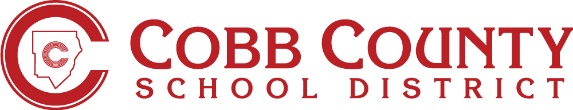 PortugueseStudent Re-Enrollment FormFORMULÁRIO DE REINSCRIÇÃO ESTUDANTIL(Please PRINT all information/IMPRIMIR toda informação em letra de forma)Data atual				                    1 dia de Reinscrição				                                 Ano letivoSTUDENT ENROLLMENT INFORMATION/INFORMAÇÃO PARA MATRÍCULA DO ALUNOEscola							Série		 Nºde identidade do alunoNome legal do aluno          Last/Sobrenome	    First/Nome                         Middle/Nome do meio        Nome chamadoSexo da Certidão de Nascimento  Masculino       Feminino            Data de nascimentoStudent Resides with:     Both Parents       One Parent       Parent & Step Parent       Guardian       Foster Parent       Other**Reside com	                Ambos pais		 Um dos pais         Pai/Mãe&Padrasto/Madrasta          Responsável                Pai adotivo                          Outro**ENROLLING ADULT PRIMARY FAMILY INFORMATION (Family #1)/INFORMAÇÃO DA FAMÍLIA PRINCIPAL DO RESPONSÁVEL PELA MATRÍCULA) (Família Nº 1) (The enrolling adult must sign at the bottom of this form in order to complete enrollment.)   NOTE: The child must reside primarily with the enrolling adult.(O responsável pela inscrição deve assinar o formulário abaixo para que a matrícula seja concluída) Nota: A criança deve residir a maior parte do tempo com o responsável pela matrículaNome do responsável pela matrícula    Last/Sobrenome          First/Nome         Middle/Nome do meio                     ParentescoFamily Status:         	 Married	 Separated	     Divorced	      SingleEstado civil da família		       Casado	        Separado	            Divorciado	              SolteiroTelefone da família			                 Celular		                                             Telefone comercial		                                    ramalProfissão/Empregador:Do you:         own           rent       or       ***share a residence with another familyPossu                 casa própria       alugue           ou                 moradia compartilhada com outra famíliaCaso compartilhe a moradia, fornecer o nome da família e do proprietárioIdioma preferida dos pais para a comunicação escolar?no mesmo endereço	               Last/Sobrenome  	     First/Nome                   Middle/Nome do meio 		Parentesco                Celular	 	 		Telefone Comercial			                ramalProfissão/EmpregadorNOTE: If this adult is authorized by the Enrolling Adult to be called in case of an emergency and/or pick of the student from school, he/she must also be listed as an emergency contact below.NOTA: Se este adulto estiver autorizado para receber chamadas de emergência e/ou buscar o aluno na escola pelo responsável que fez a matrícula, ele(a) deve constar como contato de emergência abaixo.SECONDARY FAMILY INFORMATION (Family #2)/INFORMAÇÃO DA FAMÍLIA SECUNDÁRIA (Família nº2) (Parent/guardian not residing with the Family #1 household above)/(Pai/responsável que não resida no mesmo endereço acima da Família nº 1Nome do pai/responsável nº2:	      Last/Sobrenome	First/Nome	Middle/Nome do meio	            ParentescoEndereço	   	  Street/Rua					               		 City/Cidade	     State/Estado	Zip/CEPTel.residencial				Celular				  Telefone commercial				ramalProfissão/EmpregadorNOTE: If this adult is authorized by the Enrolling Adult to be called in case of an emergency and/or pick of the student from school, he/she must also be listed as an emergency contact below.NOTA: Se este adulto está autorizado para receber chamadas de emergência e/ou buscar o aluno na escola pelo responsável que fez a matrícula, ele(a) deve constar como contato de emergência abaixo.** If not the parent/legal guardian, Form JBC-14 must be completed. (O.C.G.A. 20-1-16)*** Form JBC-2 may be required for proof of residency (State Board of Education Rule 160-5-1-.28)**Se não for pai/responsável, o formulário Form JBC-14 deve ser preenchido. (O.C.G.A. 20-1-16).***Formulário (Form JBC -2 em inglês) poderá ser requerido como comprovante residencial (Regra da Secretaria de Educação do Estado 160-5-1-.28)ADDITIONAL STUDENT INFORMATION/INFORMAÇÃO ADICIONAL DO ALUNOÚltima escola frequentada				    EndereçoTelefone da última escola frequentada					   Local	     County/Condado	         State/Estado	     Country/PaísACTIVE MILITARY SURVEY/QUESTIONÁRIO MILITAR ATIVO Does either parent/guardian/step-parent with who the student resides meet any of the following:/Um dos pais/responsável/padrastos com quem o aluno reside se enquadra a qualquer uma das seguintes opções\Has your family moved in order to work in another city, state, or country in the past 3 years?     Yes      NoSua família mudou-se para trabalhar em outra cidade, estado ou país nos últimos 3 anos?		           Sim            NãoCaso afirmativo, qual foi a data que sua família chegou a cidade em que reside agora?Has anyone in your immediate family been involved in one of the following occupations, either full or part-time or temporarily during the last 3 years?  (Check all that apply)Alguém na sua família imediata esteve envolvido em uma das seguintes ocupações, totalmente, parcialmente ou temporariamente durante os últimos 3 anos?  (Marque todas que se aplicam) Agriculture (planting/picking fruits or vegetables)		 Dairy/Poultry/Livestock			 Fishing or fish farming       Agricultura(plantio/colheita de frutos/vegetais)		                          Lacticínios/Aves/Gado		                            Pesca ou piscicultura Planting, growing, or cutting trees/raking pine straw		 Meat packing/Meat processing/Seafood      Plantio, cultivo ou corte de àrvores/conheita de palha de pinho                           Processamento de carne/embalagem/marisco Processing/packing agricultural products			 Other (please specify occupation) ______________________________      Empacotar/embalagem de produtos agrícolas		                          Outros (favor especificar ocupação) CONTACT INFORMATION/INFORMAÇÃO PARA CONTATOAdults allowed to check students out of school (Emergency Contacts)Please include the names of any adults that may be allowed to pick up your child from school (including any adult already listed in the Primary or Secondary Families above).  The adults listed below may also be contacted in case of an emergency.Adultos autorizados a buscar os alunos na escola (Contatos de Emergência)Favor, incluir os nomes de quaisquer adultos que podem buscar seu filho na escola (incluindo qualquer adulto já listado acima como família principal ou secundária). Os adultos listados abaixo também podem ser chamados em caso de emergência.A(s) seguinte(s) pessoa(s) NÃO ESTÁ(ÃO) AUTORIZADA(S) a assinar para a saída de meu filho da escola:  Please note that this may not include persons acting under the authority of child protection laws and that court orders may affect this preference.Favor, observar que esta não pode incluir pessoas agindo sob a autoridade das leis de proteção da criança e que as ordens judiciais podem afetar esta preferência.Enrolling Adult Signature					Enrolling Adult Printed Name			DateAssinatura do adulto responsável                                                                                  Imprimir o nome do responsável	                                         DataToday’s Date:First Day of Re-Enrollment:School Year: 20 -20School:  Grade:  Student ID#:Student’s Legal Name:  Name Called:Birth Certificate Gender:       Male    FemaleBirth Date:/     /     Name of Enrolling Adult:   **Relationship to Student:Dwelling Address/Endereço residencialMailing Address/Endereço postalFamily Phone #:  Cell Phone #:  Work Phone #:  ext.Occupation/Employer:  E-mail:If you share a residence with another family, list family/owner’s name:Parent’s preferred language for school communication?Name of Other Adult living at the same address:/ Nome do outro adulto que reside   **Relationship to Student:  Cell Phone #:  Work Phone #:  ext.Occupation/Employer:  E-mail:Name of Parent/Guardian #2:   Relationship to Student:Address: Home Phone #:  Cell Phone #:  Work Phone #:  ext.Occupation/Employer:  E-mail:Last School Attended:  Address:Last School Attended Phone Number:Location:Is an active member of the uniformed services, including members of the National Reserve on active duty: É um membro ativo dos serviços uniformizados, incluindo membros da reserva nacional na ativa   Yes      NoIs a member or veteran of the uniformed services who is severely injured and medically discharge or retired fora period of one year after medical discharge or retirement:   É um membro ou um veterano dos serviços uniformizados que está gravemente ferido e foi dispensado por motivo de saúde ou reformado por um período de um ano após a dispensa médica ou aposentadoria Yes      NoIs a member of the uniformed services who died on active duty or as a result of injuries sustained on activeduty for a period of one year after death: É um membro dos serviços uniformizados que morreu na ativa ou como resultado de ferimentos sofridos na ativa por um período de um ano após a morte   Yes      NoMIGRANT OCCUPATIONAL SURVEY/QUESTIONÁRIO OCUPACIONAL PARA MIGRANTEIf so, what was the date your family arrived in the city/town in which you now reside?Name/NomeRelationship/ParentescoPrimary Phone/Tel. principalCell/CelularThe following person(s) MAY NOT sign my child out of school: